OFERTA AFILIADOS/ASAcciones formativas A DISTANCIA y ON LINE, para diferentes categorías profesionales:Cursos homologados / acreditados por laUNIVERSIDAD REY JUAN CARLOSCursos homologados / acreditados por laCOMISIÓN DE FORMACIÓN CONTINUADAPara más información contacta con tu Sección Sindical de INTERSINDICAL CANARIAFederación de Salud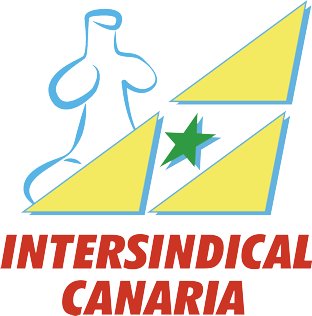 